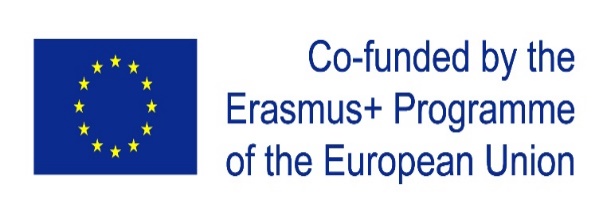 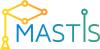 Establishing Modern Master-level Studies in Information Systems 
561592-EPP-1-2015-1- FR-EPPKA2-CBHE-JPInformation System Development and Deployment.List of lectures with the short descriptionKyiv 2018AuthorNamee-mailSkypeTetiana KOVALIUKtetyana.kovalyuk@gmai.comtetyana.kovalyukTopicDescriptionArchitectural approach and methodology of IS constructionFundamentals of architectural approach: scheme and processArtifacts of an Architectural ApproachISO 15704. Industrial Automation Systems - Requirements for enterprise-reference architectures and methodologies. 2000ISO 14258. Concepts and rules for enterprise models. 1998Standard models of enterprise architectureThe variety of generalized schemesIS Architecture, Elements of Business Architecture and IT-architectureDomains of architectureModel for describing the strategy and architecture of information technologyGeneral principles related to architecturePrinciples in the field of IT infrastructurePrinciples of Data ManagementPrinciples associated with application systemsBuilding a business architectureBasic models and tools for describing business architectureDecomposition of business processesAnalysis of business architectureBPMN for Business AnalysesBusiness Process Management ModelDescribes business processes using BPMNTypes of processes in the BPMN notationObjects flow of the processEvent typesTypes of triggersTypes of artifactsExamples of business process descriptionsParadigmus and Approach  to IS Development  (Deployment)Four paradigms of development of IС (for Klein)Five paradigms of development of IС (for Iivari)IS Development Life Cycles (IDLC)Waterfall Model, V-Model, Incremental Model, Iterative Model, Spiral Model with Project Control Points. Overview of Systems Development TechniquesAgile Model, Prototype Model, The Star Life Cycle ModelHybrid approaches Agile и RUP , Team Management for Agile methodologyXP / Agile / SCRUM Scrum People and TeamTeam valuesThe values of the ScrumTypes of personalities of Agile teamsThe energy of the team10 Character Rice of Good StaffScrum ExecutionScrum ReflectionIS Design: Structured Analysis and Design Technique – SADTThe essence of the structural approach to system simulationModels of structural approachIDEF family methodologiesIDEF0. Contextual ChartDecomposition of IDEF0Types of relationships between robotsExamples of IDEF0 charts for specific systemsDevOps concepts in the IS Development ProcessDevOps key issuesGoals and benefits of DevOpsDevOps CriteriaDevOps Practices and ToolsInfrastructure automationConfiguration managementTesting IS and SoftwareClassification of types of testingTest planTest DesignTest caseTest LevelsTesting objectsDegree of testing automationIS Support and MaintenanceStages of the LCSequence of implementationDocumentation of the implementation phaseTest objectsCustomer's personnel ISSources of problems in the implementation of ISIS Implementation OptionsThe stage of IS supportSystem maintenance and support of servers and cluster systemsThe system of support for learning and adaptation to IS